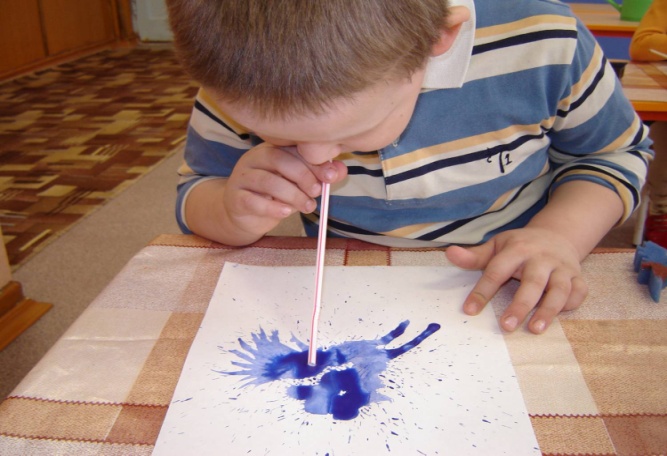 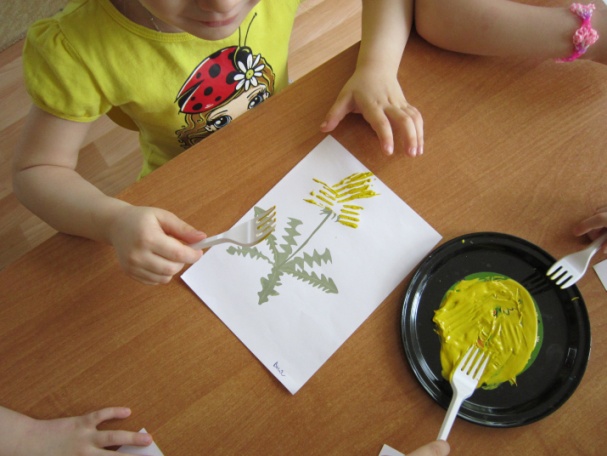 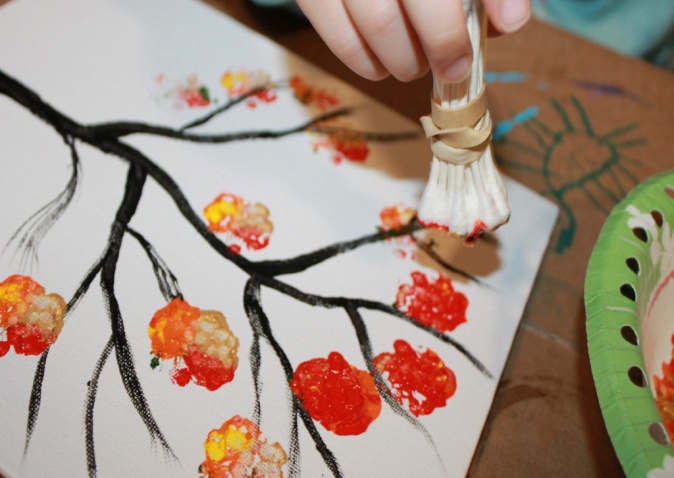 «Ребенок - это не сосуд, который надо наполнить,а огонь, который надо зажечь»Уважаемые родители, рисование нетрадиционными способами, увлекательная, завораживающая деятельность, которая удивляет и восхищает детей. Необычные материалы и оригинальные техники привлекают детей, можно рисовать, чем хочешь и как хочешь, и даже можно придумать свою необычную технику. Разнообразие изобразительных материалов делает изобразительную деятельность более привлекательной, интересной.Рисование с ребенком с использованием нетрадиционных техник:- Способствует снятию детских страхов- Развивает уверенность в своих силах- Развивает пространственное мышление;- Учит детей свободно выражать свой замысел;- Побуждает детей к творческим поискам и решениям;- Учит детей работать с разнообразным материалом;- Развивает чувство композиции, ритма, колорита, цветовосприятия;- Развивает мелкую моторику рук;- Развивает творческие способности, воображение и полёт фантазии.Виды нетрадиционного рисования многообразны, я хочу предложить Вашему вниманию лишь некоторые, которые вы можете использовать дома.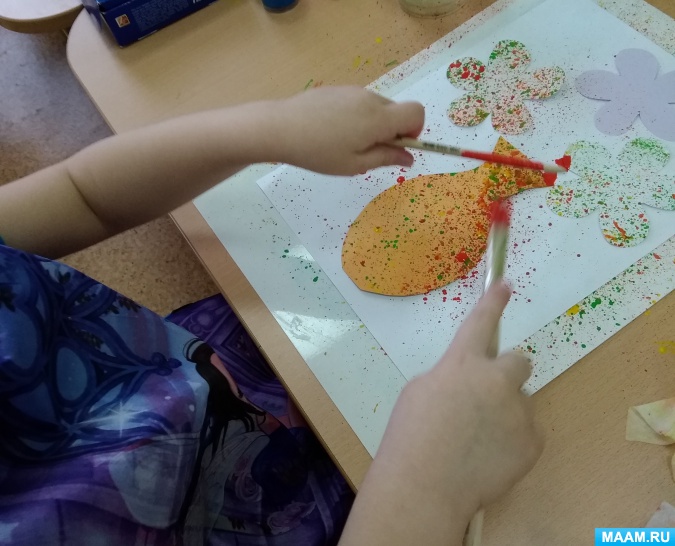 Виды нетрадиционных техник рисования«Пальцевая живопись» - краска наносится пальцами, ребёнок опускает пальчик в гуашь и наносит точки, пятнышки на бумагу. После работы пальчики вытираются салфеткой, затем гуашь легко смывается.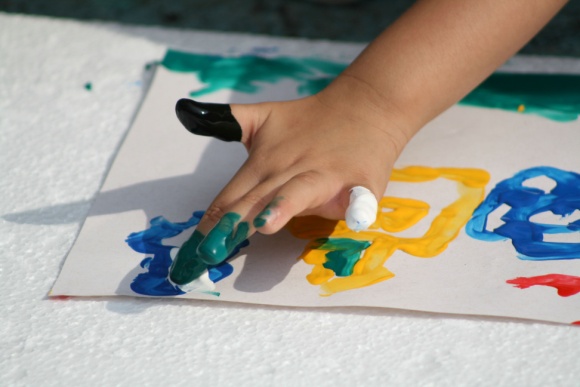  «Рисование ладошкой» - ребёнок опускает свою ладошку в плоскую розетку с гуашью и делает отпечаток на бумаге. Рисуют и правой и левой руками, окрашенными разными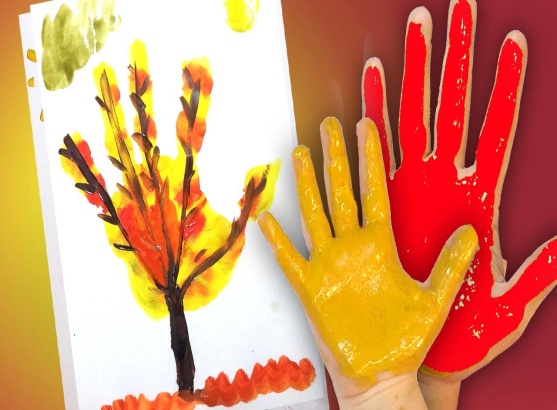 цветами. После работы руки вытираются салфеткой и смываются.«Оттиск печатками» - Для этого изображение вырезается из картофеля, ластика, плотного поролона, либо используются пробки разного диаметра, листочки растений.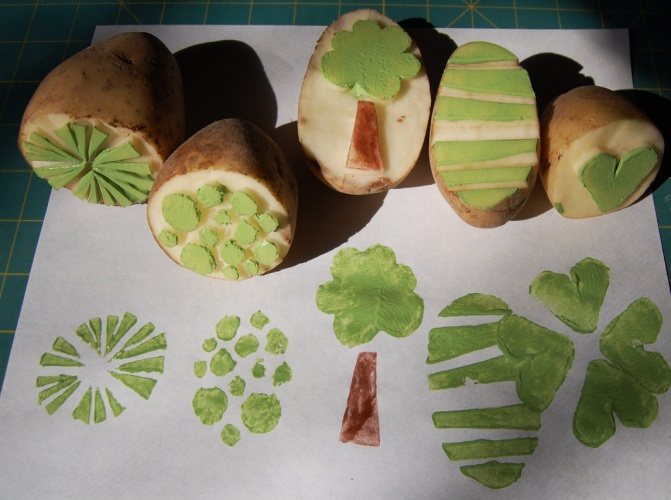 Ребёнок прижимает печатку к штемпельной подушке с краской и наносит оттиск на бумагу.«Рисование методом тычка» - ребёнок опускает в гуашь кисть и ударяет ею по бумаге, держа вертикально. При работе кисть в воду не опускается. Таким образом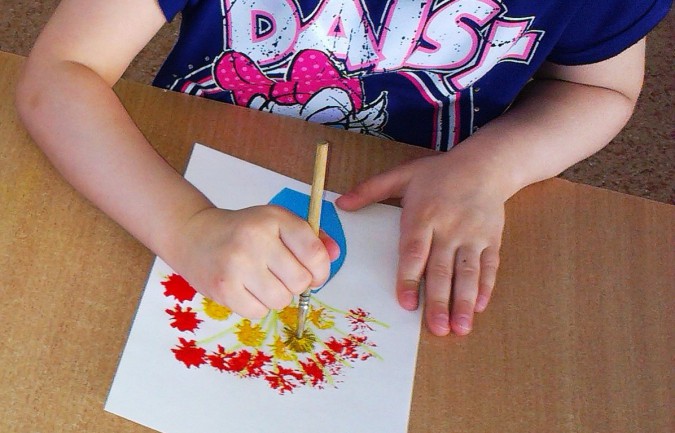 заполняется весь контур или шаблон. Получается имитация фактурности пушистой или                                               колючей поверхности.«Оттиск мятой бумагой» - ребёнок прижимает мятую бумагу к штемпельной подушке с краской и наносит оттиск на бумагу. Чтобы получить другой цвет, меняются и розетка и смятая бумага. Получается имитация фактурности пушистой или колючей поверхности.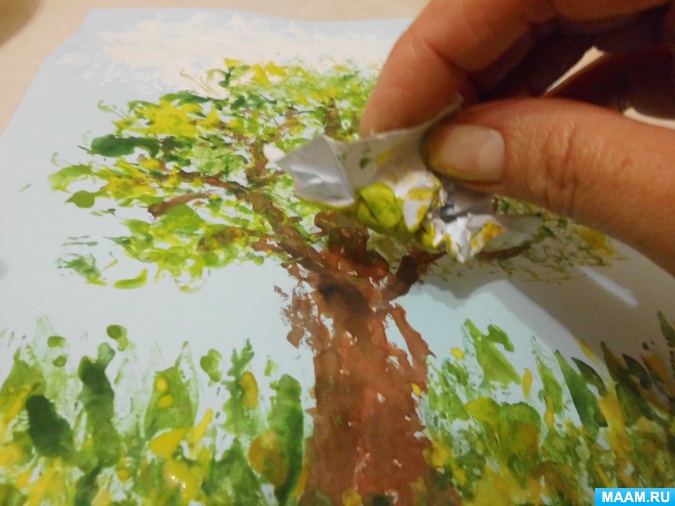 «Рисование ватными палочками» - карандашом нанесите рисунок на бумагу. Ребёнок опускает ватную палочку в гуашь и наносит точки, пятнышки. Сначала можно нарисовать по контуру, а затем заполнить весь рисунок точками. Для каждой новой краски берите новую палочку.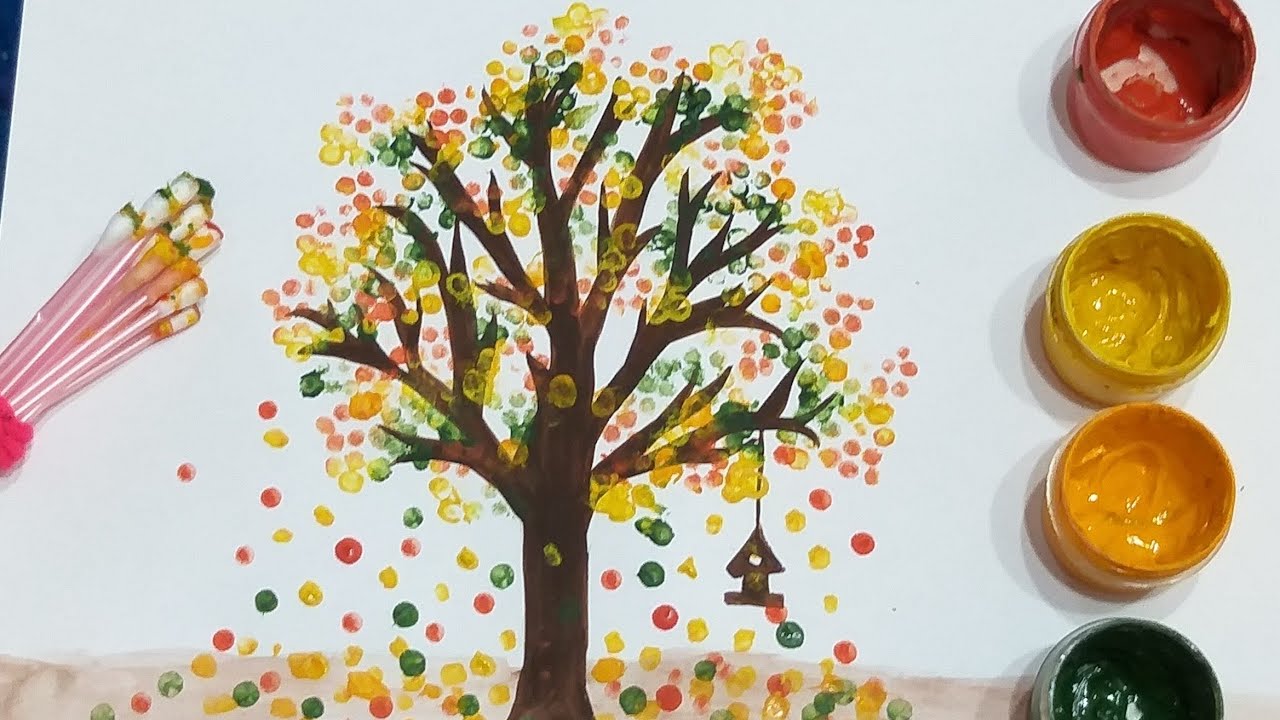 Уважаемые родители, помните:1. Никогда не критикуйте работы ребенка, чтоб он не отказался от занятий рисования.2. Старайтесь ничего не дорисовывать в детских рисунках, этим Вы даете понять, что он сам не может хорошо нарисовать.3. Поощряйте.4. Объясняйте, что главное – это не рисунок, а его фантазия.5. Рисуйте вместе с ребенком.Пусть творчество доставит радость вам и вашим детям. Успехов!